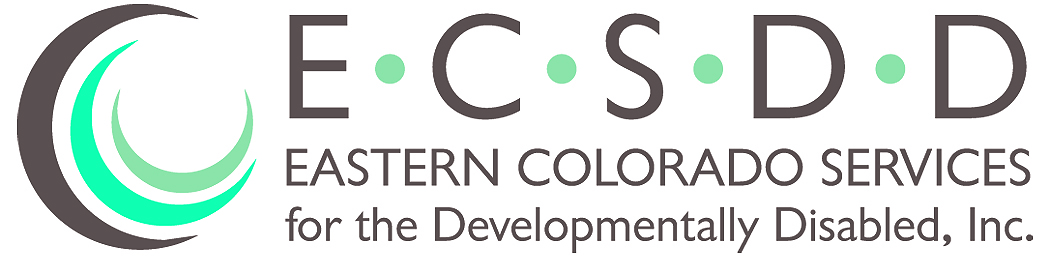 
 •  • Phone: (970)522-7121 • Fax: (970)522-1173BOARD OF DIRECTORS MEETINGMay 26, 2022Members Present			Members Absent 	                       Others PresentMike Ehrmann            				 			Rhonda Roth Eva Bruns 							      	          	 Kasha Sheets Gordon Westhoff     								 Leeah Key				                           Dean Wingfield (Phone)					Tom Timm Linda HellerRonald Smith (Phone)Mark Turner (Phone)	Kent Jostes (Phone)	ROLL CALL: Michael Ehrmann, President, called the meeting to order. A quorum was present.PUBLIC COMMENTS: NoneEXECUTIVE SESSION: NoneAPPROVAL OF MINUTES: Motion was made with second: (Westhoff/Bruns) to approve the March 31 , 2022 Minutes.  All in favor; none opposed. Motion carried.AGENDA ADDITIONS:  By-laws change.CORRESPONDENCE: None FINANCIAL REPORT: Finance Director, Kasha Sheets presented the March 2022 and April 2022 Financial Reports. We experienced a small increase in revenue with the 2.11% rate increases and some county annual contributions. Motion was made with second: (Westhoff/Bruns) to approve the March financial report. All in favor; none opposed. Motion carried. Motion was made with second: (Westhoff/Heller) to approve the April financial report. All in favor; none opposed. Motion carried.Board of Director’s MeetingDATE: May 26, 2022Page 2OLD BUSINESS:  COVID-19 vaccination  clinics are scheduled. We have no current COVID- 19 cases in our residences.There has been some relief in our ongoing staff shortage since we have been able to hire some more Direct Care Providers and Residential Managers.NEW BUSINESS: ECSDD now serves 9 counties as a CCB instead of the  original 10 counties when Elbert County was included. Motion was made with second:(Erhmann/Bruns) to approve removing Elbert County from the by-laws. All in favor; none opposed. Motion carried.The Board discussed the Fiscal Year 2022/2023 meeting schedule. The by-laws state that the meetings will be held monthly, and the members decided to make no changes at this time. The annual Public Forum  will be held at the Sedgwick County Day Program.The Board reviewed the proposed new Family Support Council membership. Motion was made with second: (Ehrmann/Westhoff) to approve the new Family Support Council membership.  All in favor; none opposed. Motion carried.Director Roth recently met with Coates Realty regarding the sale of the Gayle Street Residential Home in Fort Morgan. They recommended to put it on the market as is with some cleaning and minor repairs. The cleaning and repairs have been completed and the market analysis provided by Coates Realty was reviewed by the Board. Motion was made with second: (Bruns/Heller) to list the property at $350,000. All in favor; none opposed. Motion carried.ECSDD leadership will be meeting with the State appointed consultant, HMA, in June to discuss our Case Management Redesign plans. NECALG, who is the current Single Entry Point (SEP) provider for six of our counties would like to be the provider chosen by the State to provide Case Management services for our nine counties when the transition to one provider occurs in 2024. We would like to meet with NECALG again and Commissioner Westhoff who sits on both of our Boards to discuss options. Commissioner Westhoff will work on setting something up for a joint meeting. EXECUTIVE DIRECTOR UPDATE: None MEETING ADJOURNED.Next Board meeting is June 30, 2022 at 6:30 pm.The telephone conference number is 1-877-820-7831 and the Participant Pass Code is 8058169, followed by the # sign.